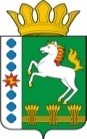 КОНТРОЛЬНО-СЧЕТНЫЙ ОРГАН ШАРЫПОВСКОГО РАЙОНАКрасноярского краяЗаключениена проект Постановления администрации Холмогорского сельсовета Шарыповского района «О внесении изменений и дополнений в Постановление администрации Холмогорского сельсовета  от 30.10.2013 № 294 «Об утверждении муниципальной программы «Обеспечение транспортной доступности и коммунальными услугами граждан»15 марта 2018 год 						     	      		 № 27Настоящее экспертное заключение подготовлено Контрольно – счетным органом Шарыповского района на основании ст. 157 Бюджетного  кодекса Российской Федерации, ст. 9 Федерального закона от 07.02.2011 № 6-ФЗ «Об общих принципах организации и деятельности контрольно – счетных органов субъектов Российской Федерации и муниципальных образований», ст. 15 Решения Шарыповского районного Совета депутатов от 20.09.2012 № 31/289р «О внесении изменений и дополнений в Решение Шарыповского районного Совета депутатов от 21.06.2012 № 28/272р «О создании Контрольно – счетного органа Шарыповского района» (в ред. от 20.03.2014 № 46/536р), пункт 1.2.3 Соглашения от 20.01.2015 «О передаче Контрольно-счетному органу Шарыповского района полномочий Контрольно-счетного органа Холмогорского сельсовета по осуществлению внешнего муниципального финансового контроля», соглашение о передаче Контрольно – счетному органу Шарыповского района полномочий Контрольно – счетного органа Холмогорского сельсовета по осуществлению внешнего муниципального финансового контроля, соответствии со стандартом организации деятельности Контрольно – счетного органа Шарыповского района СОД 2 «Организация, проведение и оформление результатов финансово – экономической экспертизы проектов Решений Шарыповского районного Совета депутатов и нормативно – правовых актов по бюджетно – финансовым вопросам и вопросам использования муниципального имущества и проектов муниципальных программ» утвержденного приказом Контрольно – счетного органа Шарыповского района от 16.12.2013 № 29.Представленный на экспертизу проект Постановления администрации Холмогорского сельсовета Шарыповского района «О внесении изменений в Постановление администрации Холмогорского сельсовета  от 30.10.2013 № 294  «Об утверждении муниципальной программы «Обеспечение транспортной доступности и коммунальными услугами граждан»    направлен в Контрольно – счетный орган Шарыповского района 13 марта 2018 года. Разработчиком данного проекта Программы является администрация Холмогорского сельсовета.Основанием для разработки муниципальной программы является:- статья 179 Бюджетного кодекса Российской Федерации;- постановление администрации Холмогорского сельсовета от 29.07.2013 № 207 «Об утверждении Порядка принятия решений о разработке  муниципальных программ Холмогорского сельсовета, их формировании и реализации»;- распоряжение администрации Холмогорского сельсовета от 29.07.2013  № 16 «Об утверждении перечня муниципальных программ Холмогорского сельсовета».Ответственный исполнитель муниципальной программы администрация Холмогорского сельсовета.Соисполнитель муниципальной программы отсутствует.Перечень подпрограмм муниципальной программы:Модернизация, реконструкция и капитальный ремонт объектов коммунальной инфраструктуры, жилья и благоустройства территории.Проведение мероприятий, направленных на сохранение и улучшение транспортно-эксплуатационного состояния улично - дорожной сети сельского поселения.Обращение с твердыми, бытовыми, промышленными и биологическими отходами на территории поселения.Цель муниципальной программы - повышение качества предоставления жилищно - коммунальных услуг населению и улучшение транспортно-эксплуатационного состояния дорог местного значения;Мероприятие проведено 15 марта  2018 года.В ходе подготовки заключения Контрольно – счетным органом Шарыповского района были проанализированы следующие материалы:- проект Постановления администрации Холмогорского сельсовета Шарыповского района «О внесении изменений в Постановление администрации Холмогорского сельсовета  от 30.10.2013 № 294  «Об утверждении муниципальной программы «Обеспечение транспортной доступности и коммунальными услугами граждан»;- паспорт муниципальной программы «Обеспечение транспортной доступности и коммунальными услугами граждан»;- Решение Холмогорского сельского Совета депутатов от 27.12.2017 № 11-79р «О внесении изменений и дополнений в решение сельского Совета депутатов от 09.12.2016 № 10-10 Р «О бюджете поселения на 2017 год и плановый период 2018-2019 годов».Рассмотрев представленные материалы к проекту Постановления установлено следующее:Бюджетные ассигнования на 2017 год муниципальной программы «Обеспечение транспортной доступности и коммунальными услугами граждан» приводятся в соответствии с Решением Холмогорского сельского Совета депутатов от 27.12.2017 № 11-79р «О внесении изменений и дополнений в решение сельского Совета депутатов от 09.12.2016 № 10-10 Р «О бюджете поселения на 2017 год и плановый период 2018-2019 годов».Бюджетные ассигнования на 2018 – 2019 годы в паспорте муниципальной программы «Обеспечение транспортной доступности и коммунальными услугами граждан»  не соответствуют приложению 5 Решения Холмогорского сельского Совета депутатов от 27.12.2017 № 11-79р «О внесении изменений и дополнений в решение сельского Совета депутатов от 09.12.2016 № 10-10 Р «О бюджете поселения на 2017 год и плановый период 2018-2019 годов».(руб.)В нарушение ст. 179 Бюджетного кодекса РФ, пунктов 2 и 3 статьи 9 Федерального закона от 07.02.2011 № 6-ФЗ «Об общих принципах организации и деятельности контрольно – счетных органов субъектов Российской Федерации и муниципальных образований», пункта 1.2.  соглашения от 20.01.2015 о передаче Контрольно – счетному органу Шарыповского района полномочий Контрольно – счетного органа Холмогорского сельсовета по осуществлению внешнего муниципального финансового контроля, администрация Холмогорского сельсовета не направляла проекты муниципальных программ Холмогорского сельсовета в Контрольно – счетный орган Шарыповского района для проведения финансово – экономической экспертизы за 2017 год.На основании выше изложенного Контрольно – счетный орган Шарыповского района предлагает:Администрации Холмогорского сельсовета внести изменения и принять проект Постановления администрации Холмогорского сельсовета Шарыповского района «О внесении изменений и дополнений в Постановление администрации Холмогорского сельсовета  от 30.10.2013 № 294  «Об утверждении муниципальной программы «Обеспечение транспортной доступности и коммунальными услугами граждан».Ответственному исполнителю администрации Холмогорского сельсовета предоставлять корректировки муниципальных программ в соответствии с бюджетным законодательством для проведения финансово – экономической экспертизы в Контрольно – счетный орган Шарыповского района.Главному бухгалтеру администрации Холмогорского сельсовета Е.Г. Варжинской усилить контроль по внесению изменений в муниципальные программы.Председатель Контрольно – счетного органа						Г.В. СавчукАудитор 	Контрольно – счетного органа						И.В. ШмидтНормативно правовой документ2017 год2018 год2019 годПриложение 5 Решения Холмогорского сельского Совета депутатов от 27.12.2017 № 11-79р «О внесении изменений и дополнений в решение сельского Совета депутатов от 09.12.2016 № 10-10 Р «О бюджете поселения на 2017 год и плановый период 2018-2019 годов»8 888 026,572 273 000,002 273 000,00паспорт муниципальной программы «Обеспечение транспортной доступности и коммунальными услугами граждан»8 888 026,572 303 120,002 303 120,00Отклонение 0,00+ 30 120,00+ 30 120,00